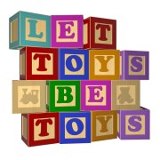 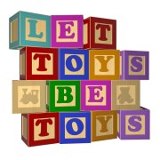 Kristen Sitzman, UD EDT344Teaching children about other cultures and diversity is an important part of their education.  https://wholewideworldtoys.com/resources/for-parents/ This link gives parents and educators numerous resources to start students’ multicultural education at home.  It has fun, engaging links to websites that can teach children silly things like what countries different dogs come from and serious things like current multicultural events.  There is also a resource that can be used to take students on free virtual trips to places all around the world from Chicago to the Sydney Opera House to castles in Europe.  Teachers can also use this resource in the classroom to teach students about diverse cultures from all around the world. There is so much to explore on this website that will greatly benefit the multicultural education of children.  Incorporate this resource into your classroom learning, whether it’s online or in person, and pass it along to parents to explore with students on their own at home.Here is a link to a Covid-19 Early Literacy Resource Toolkit created by the state of Arizona.  https://readonarizona.org/resources/covid-19-early-literacy-resources/  It is a useful resource for parents who want to support their child’s literacy at home during the pandemic.  There are resources, ebooks, storytimes, apps, ELL resources, and activities all available free online.  There is a link to Storyline Online and other websites that have videos of recorded read alouds that parents can play for their children to keep them occupied while working from home.  There is also a link to the learning app Khan Academy Kids to keep kids engaged and independently learning.  Finally, there is a link to a PDF full of activities that promote literacy that can be done at home in the evenings.  This can be used by educators in the virtual or in person classroom or passed along to parents.  It is a great resource to support the literacy of students at home during these challenging times.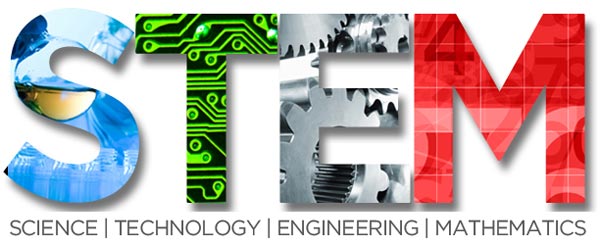 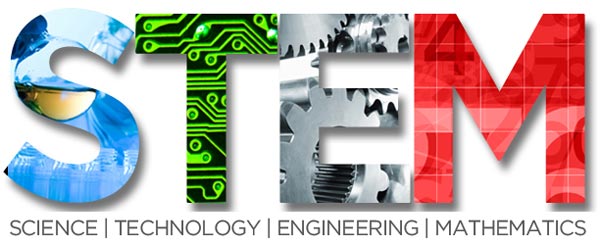 Clare Doyle, UD EDT344Hey teachers! This is a great website to pass on to families. Due to COVID right now, families have been at home much more than normal. This STEM night is a great way to bring some excitement back into the home. STEM night is a great way for families to have fun while also learn new information! This website is an engaging way for families to have fun with each other while learning at the same time. This activity includes materials that families most likely already have in their home, making it budget friendly. https://playtivities.com/stem-challenges-family/ is easy to follow and provides step-by-step instructions for families to follow along. This activity is a fun way to support your child’s creativity and innovative thinking.Hey Teachers! This is a great website to pass on to families. Due to COVID and online learning, it can be hard for students to stay engaged with school. This website, https://www.naeyc.org/math-at-home , is a great educational resource for families. The website includes videos, music, printables, and activities for families to their children further develop their math skills outside of school. Providing students with fun and engaging resources outside of class can help further develop their learning process. 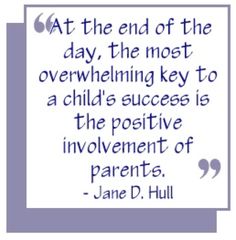 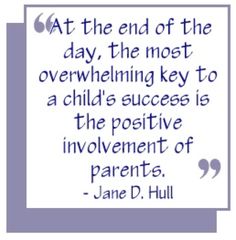 Molly Sponseller, UD EDT344Hey educators! Pass this info along to your families if they are looking for activities to do with their little ones outside of school! https://www.care.com/c/stories/3835/8-ways-to-make-family-game-night-fun-for-all/ This website provides ideas for families on how to smoothly run a family game night! It includes many helpful tips to help keep children engaged and focused on the fun! Look no further on the next rainy night in with your family. Hey educators! Pass this along to your families if they are looking for more ways to get involved in their child's school! https://www.colorincolorado.org/article/parent-participation-how-get-involved-your-childs-school-activities This resource provides examples for parents of how to get involved in their child’s school. It also answers questions for working parents who may have less free time during the school day about how they can get involved in their child’s school. This website has many articles available in both Spanish and English. 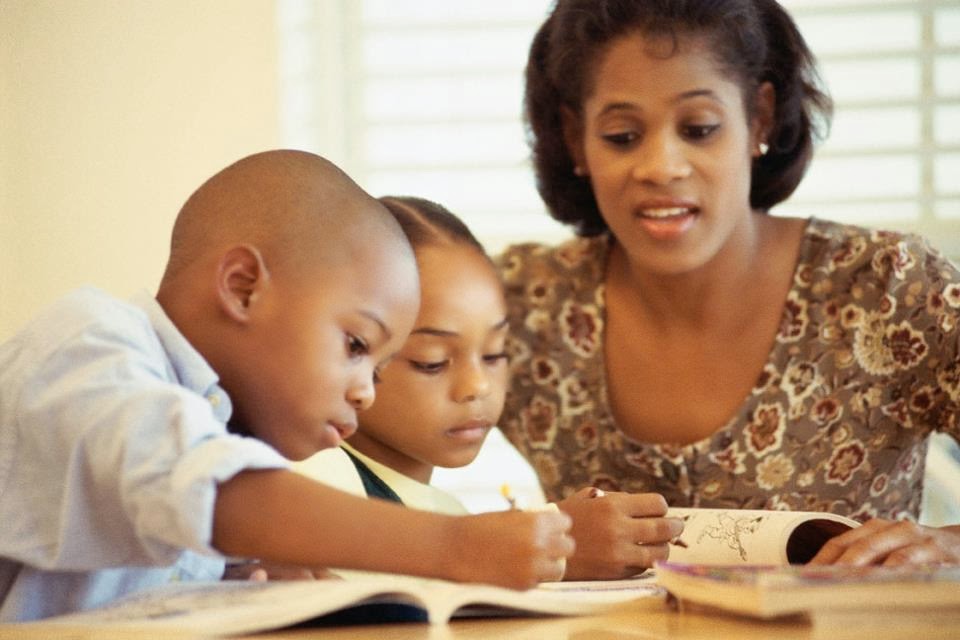 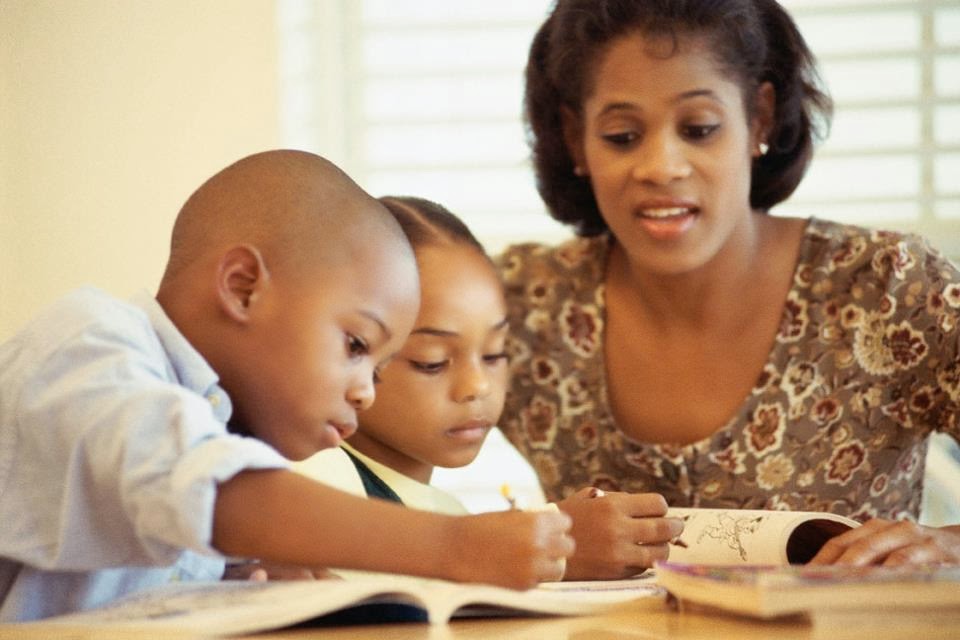 
Courtney Seevers, UD EDT344Dear community parents and educators,I invite you to check out the new updated resources tab on the family engagement collaborative website. There are resources for both educators and parents for both in the classroom and at home. The resources cover a wide variety of content areas. The resource attached below is a great one for students starting in preschool and continuing up until high school. This link is interactive and helps students learn letters, numbers, holidays, strategies, and skills, all while practicing common core standards. The wide variety of games will leave children wanting more and want to keep playing and learning. I hope you find a resource that works for you and your family!https://www.abcya.com/ Dear community parents and educators,
If you are looking to help your children continue their learning at home, this website is perfect for any age students. This website is a social studies focused website with games and activities to help students learn about geography, countries, flags, continents, earth, oceans, the atmosphere, and more. https://world-geography-games.com/world.html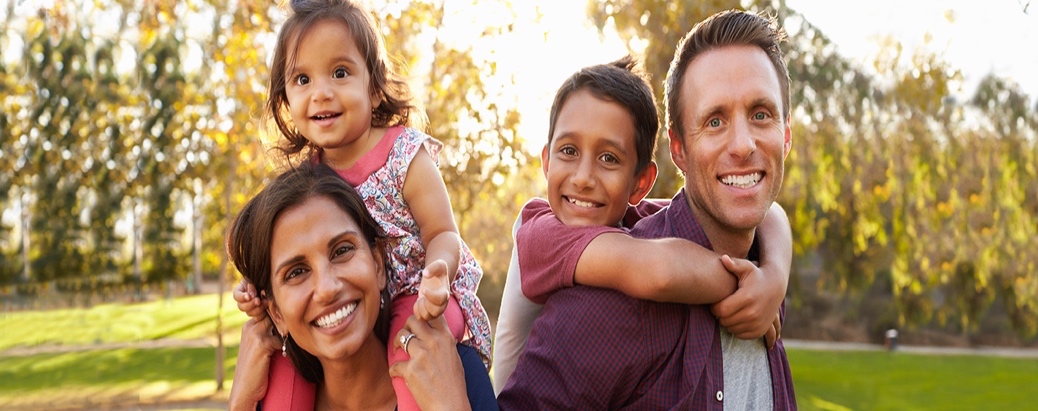 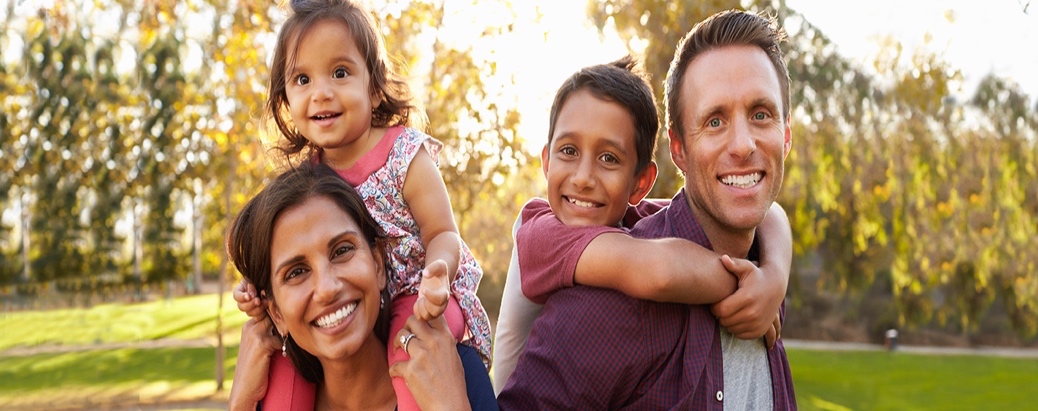 